Dzień dobry dzielne przedszkolaki !Czy ukończyliście poprzednią misję? Wasza super-mapa-mieszkania będzie jeszcze potrzebna.Nadchodzi misja nr 3! Codziennie rodzice zaznaczają na  jednym wybranym przez siebie pomieszczeniu liczbę ukrytych skarbów. Skarby to ćwiczenia buzi albo wyrazy do utrwalenia  ( mogą być ukryte w pojemniczkach po kinderkach albo napisane na kolorowych kartkach) Po ustaleniu, które pomieszczenie będzie przeszukiwane rodzice dają wskazówki używając określeń – ciepło, gdy jest blisko przedmiotu albo zimno! Po odnalezieniu skarbu powtarzamy ćwiczenie lub wyraz. Czy uda Wam się wszystkie odnaleźć? Powodzenia!!!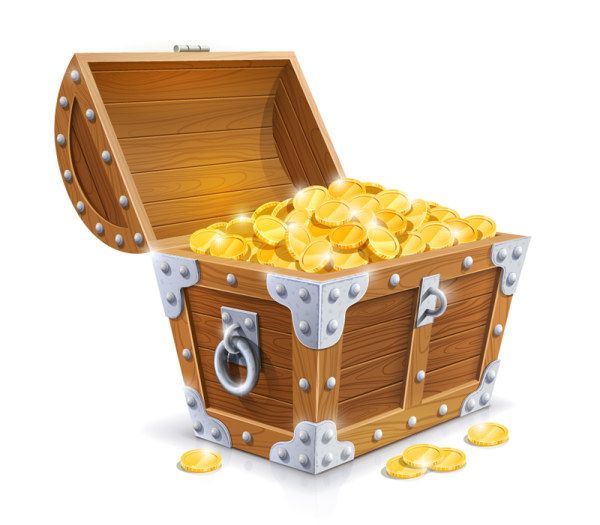 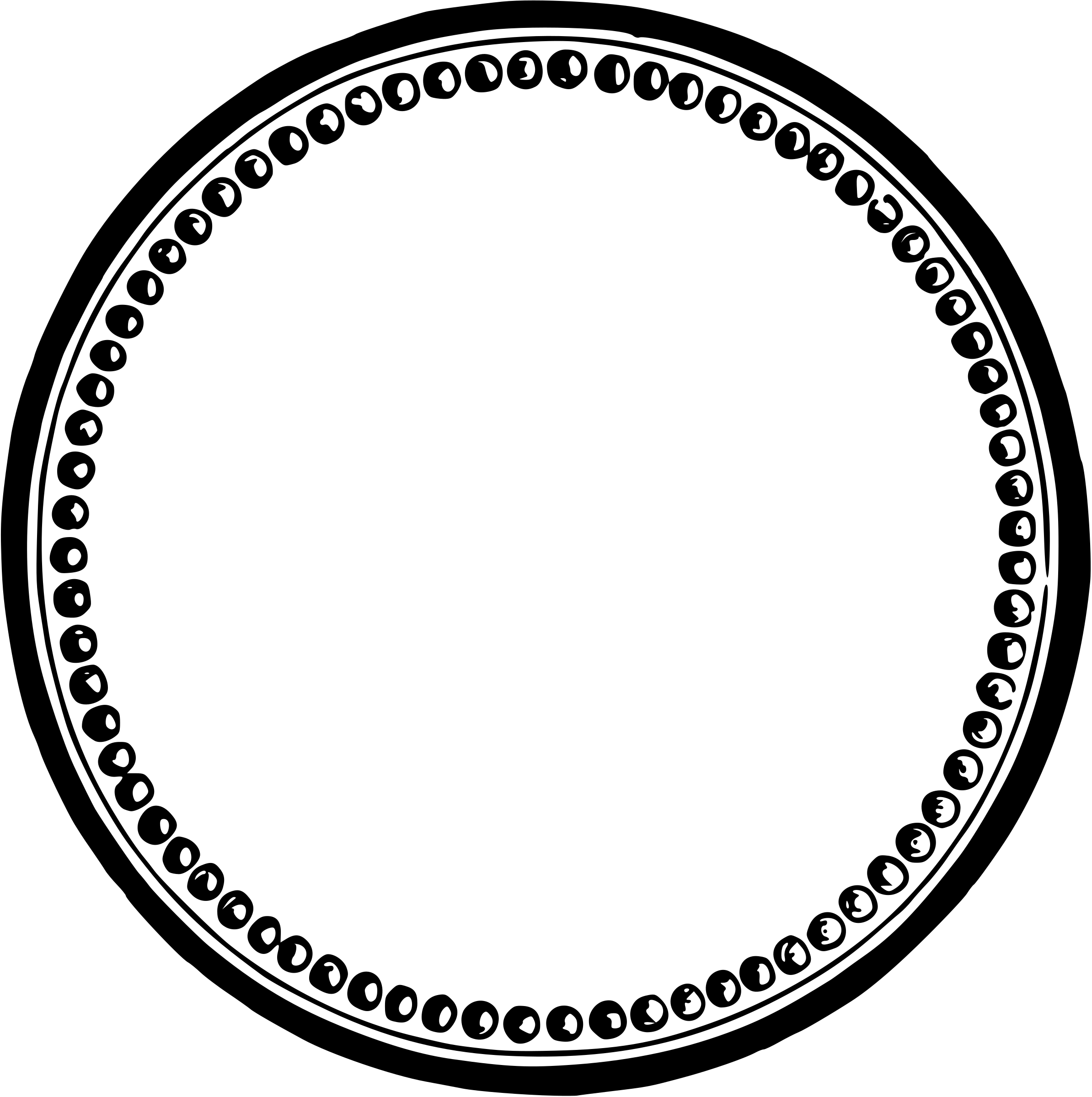 monety na których można napisać wyrazy / numer ćwiczeniaĆwiczenia dla młodszych dzieci: 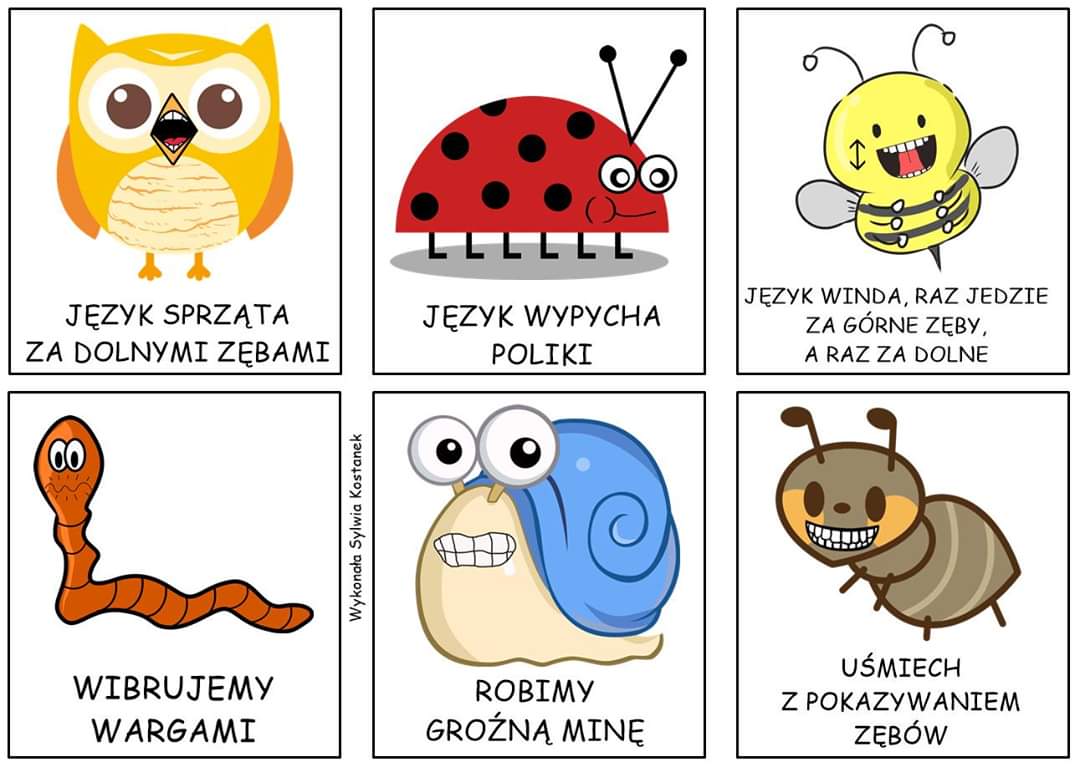 Źródło:  https://www.facebook.com/gabinetterapii.lodz/?eid=ARAEI9OqOiQct7Pr0VgoZKti6-kw_86wDsXi0nSa1a7KqNZouodJKKfsz59wwucsjSAlvKmvhjdtR43C&timeline_context_item_type=intro_card_work&timeline_context_item_source=100007075383990&fref=tag